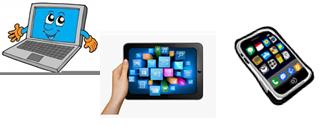 Name:…Surname: …Home Schooling 46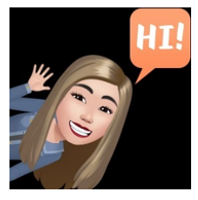 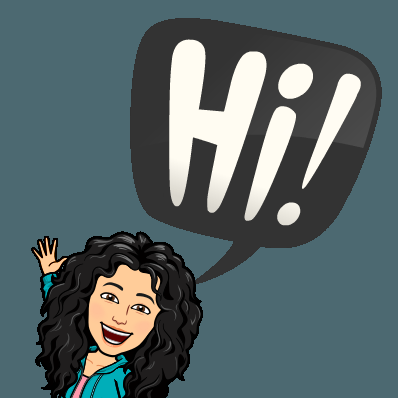 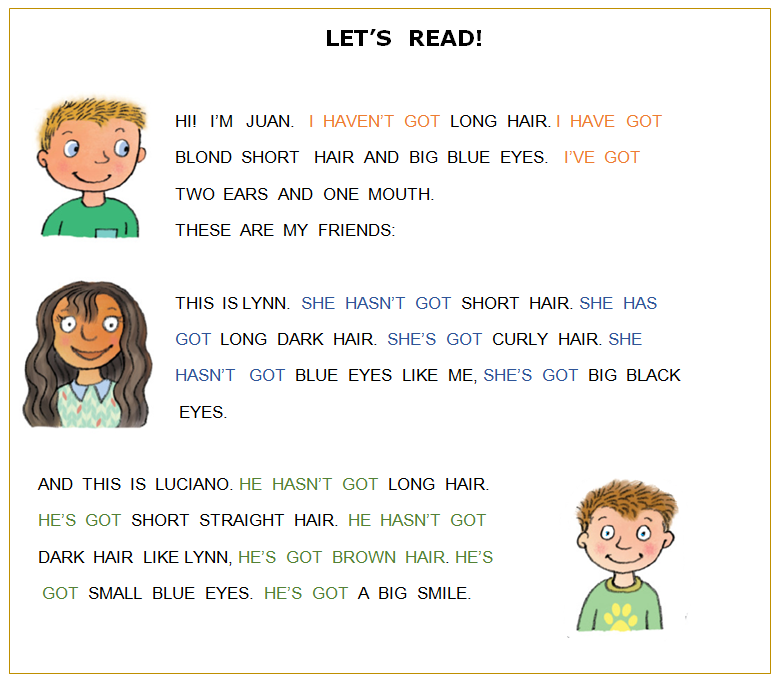  ANSWER  “TRUE”  OR   “FALSE”! https://es.educaplay.com/recursos-educativos/6619222-let_s_read.html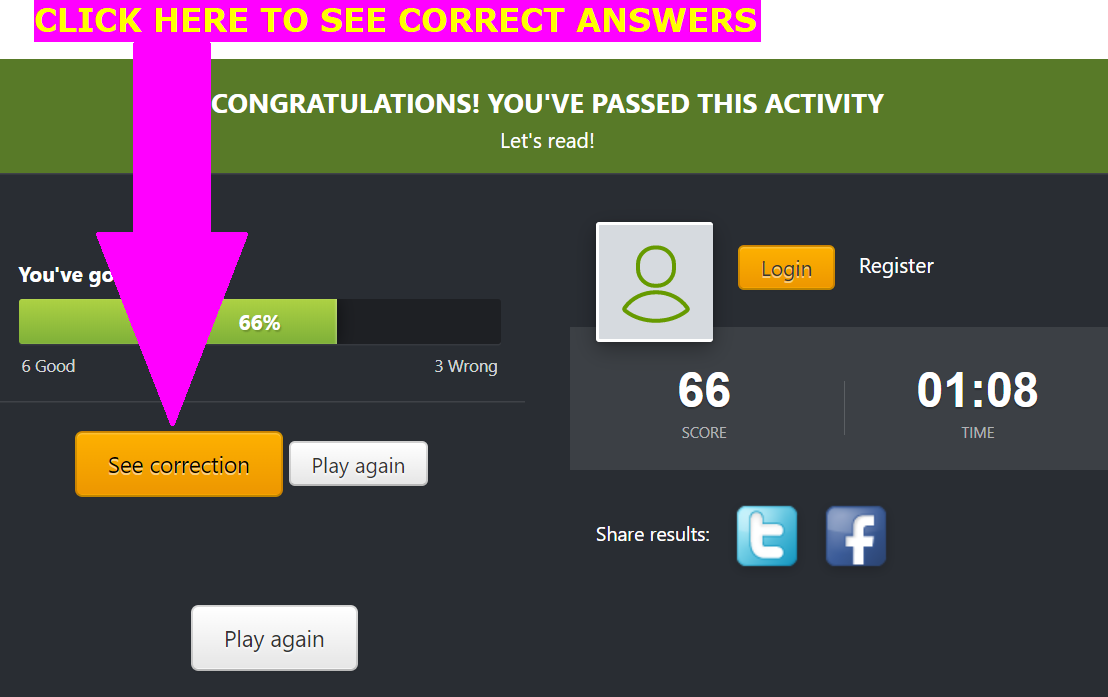 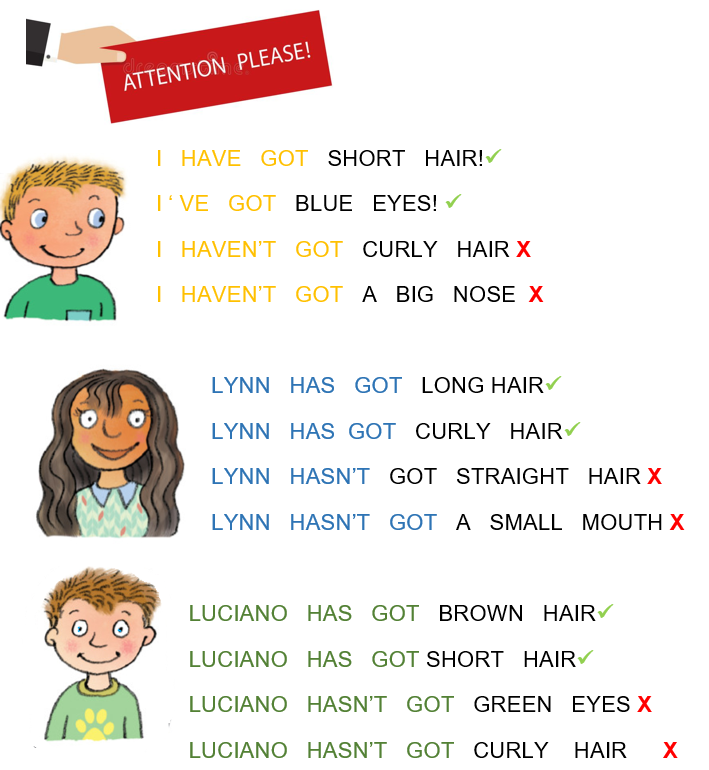 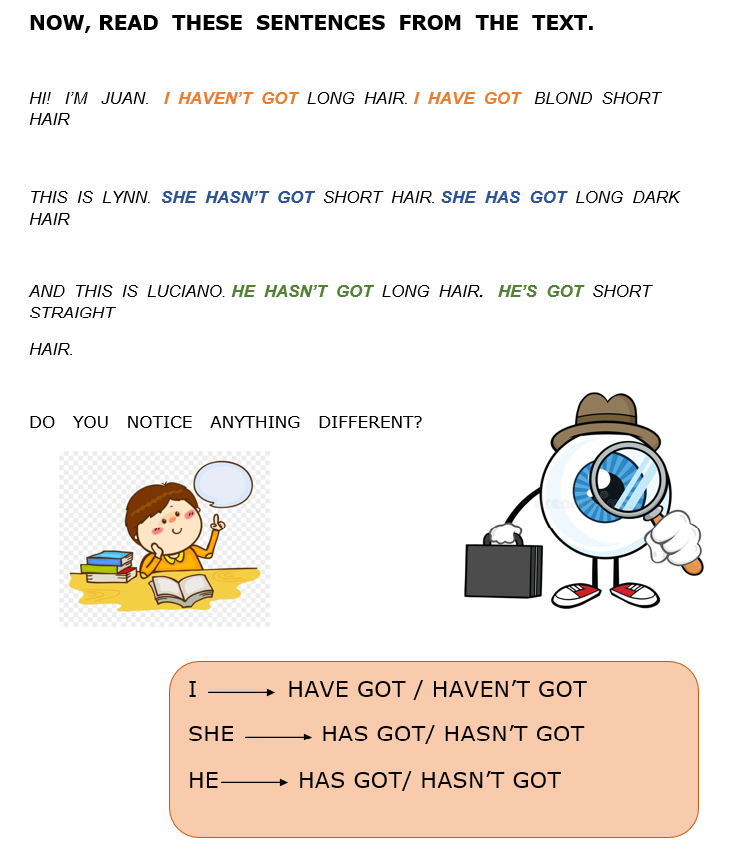 CTRL + CLICK TO GO ONLINE! https://forms.gle/euEMbyRTg2gx31Sp8 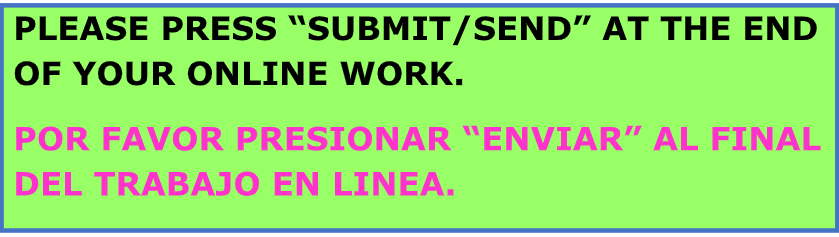 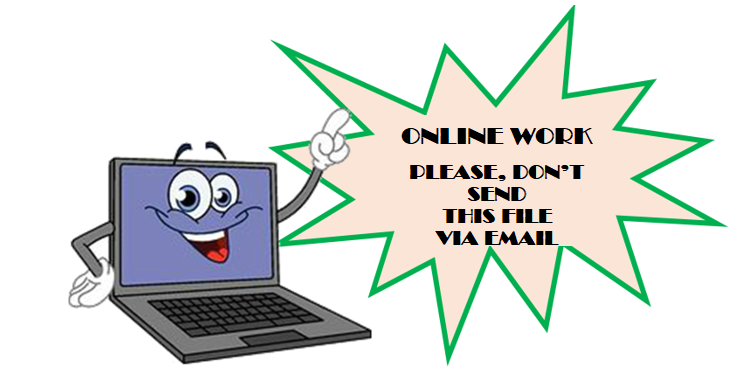 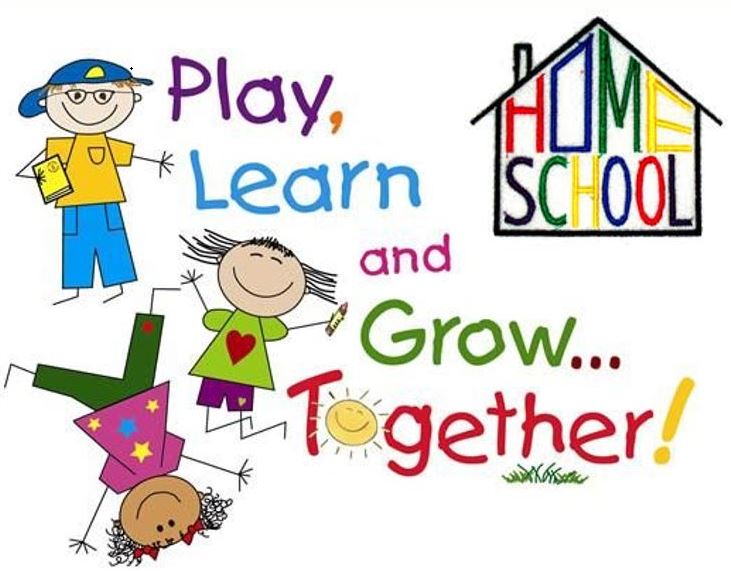 